Министерство образования и науки Республики Татарстан РЕСПУБЛИПАНСПАЯ ОЛИМПИАДА ШКОЛЬНИКОВ ПО OCHOBAM БЕЗОПАСНОСТИ   ЖИЗНЕДЕЯТЕЛЬНОСТИ(ШКОЛЬНЫЙ ЭТАП)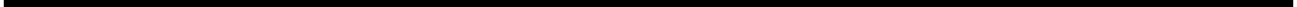  	   	2017 г.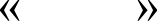 ТЕОPE ТИЧЕ СКИИ ТУР5 - 6 i accы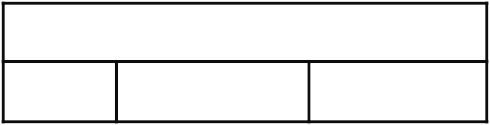 Впишите  свой нод/шифрРеспублика Татарстан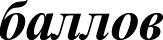 Уважаемый  участник Олимпиады.!При выполнении заданий теоретического mypa Вам npeдcmoиm выполнить определенную работу, которую лучше организовать следующим образом.не  cneшa,  внимательно  прочитайте  задание  и входящие  в  него  вопросы илиопределите,  наиболее  верный  и полный ответ;если  вы  отвечаете  на  теоретический  вonpoc,  обдумайте  и сформулируйтеконкретный  ответ только  на поставленный вonpoc;если вы отвечаете на предложенную ситуацию, обдумайте порядок и последовательность действий no предложенной ситуации и впишите ответы в схему в той последовательности, которую вы определили, npu этом ответ должен быть кратким, но содержать необходимую информацию,если вы отвечаете на задание, связанное с заполнением таблицы, не старайтесь детализировать информацию, вписывайте только те сведения или данные, которые  указаны  в вопросе  или верхних графах;nocлe выполнения всех предложенных заданий еще раз удостоверьтесь в правильности  выбранных  вами ответов и  решений;Задание	теоретического	mypa	по	данной	предметной	секции	считается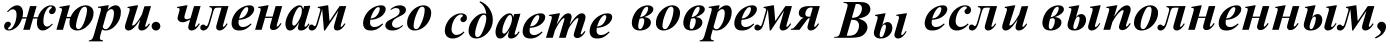 Желаем вам успеха.!ЗАДАННЯ  ТЕОРЕТИЧЕСКОГО TУPAЗадание 1. Дайте определение понятий:а)  Опасная  (экстремальная)  ситуация —  	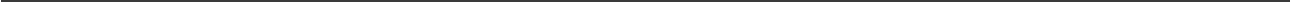 б) Чрезвычайная ситуация -  	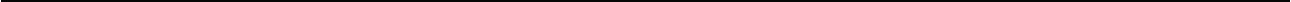 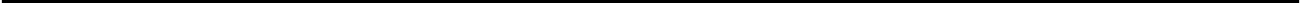 Оценочные баллы: максимально— 10 баллов, Фактически набранные баллы за задание -	 	Подписи членов жюри 	Задание 2. Заполните схему факторов выживания в природных  условиях.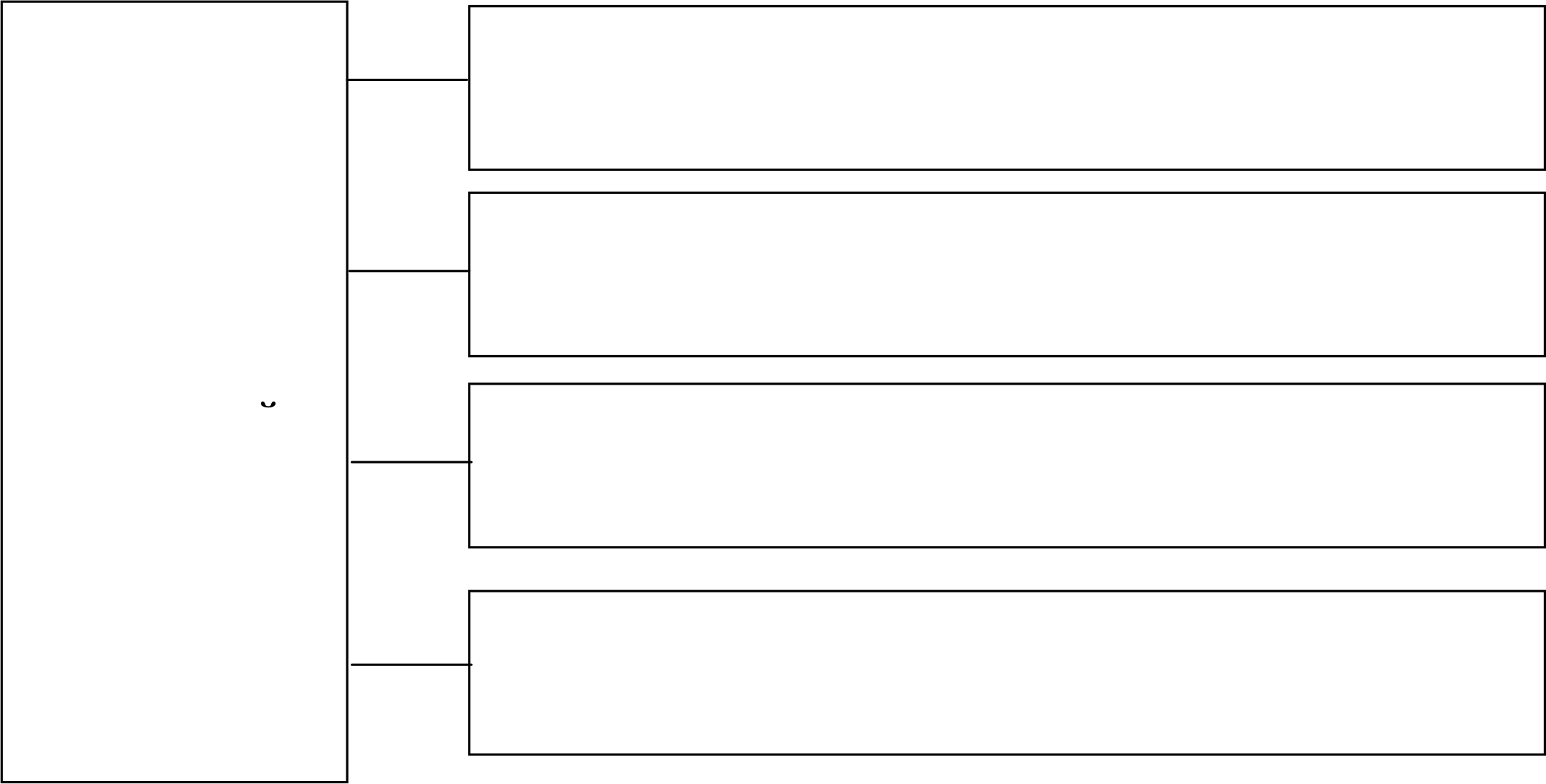 Факторы выживания в природнои средеОценочные баллы: максимально— 10 баллов, Фактически набранные баллы за задание -	 	Подписи членов жюри 	Задание 3. Впишите в правых окошках название (значение) изображенных знаков пожарной безопасности.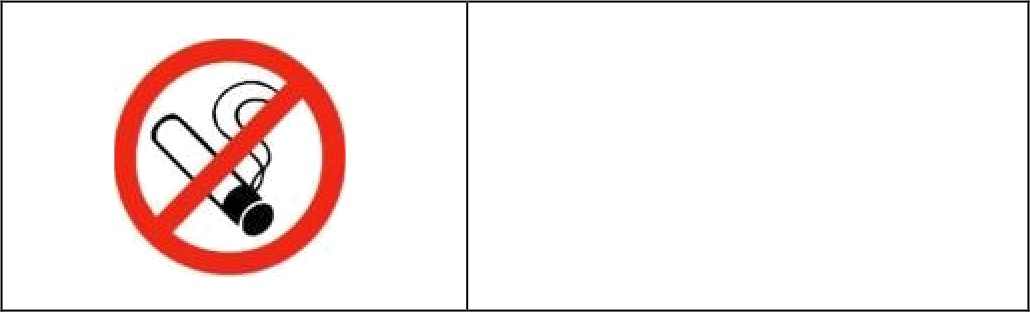 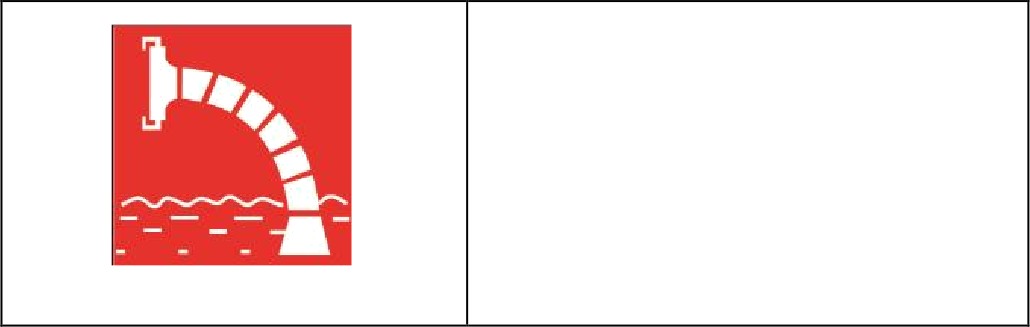 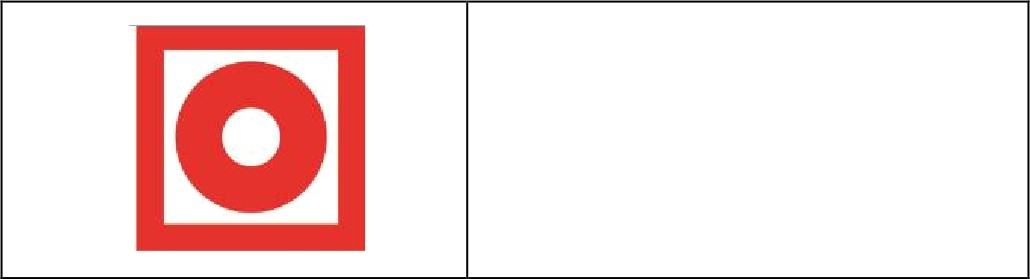 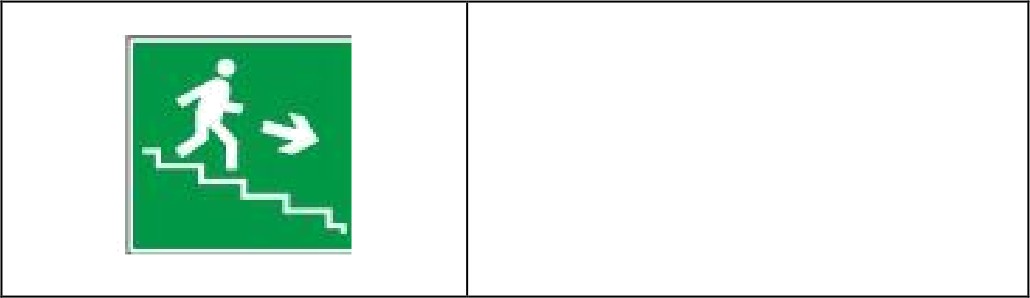 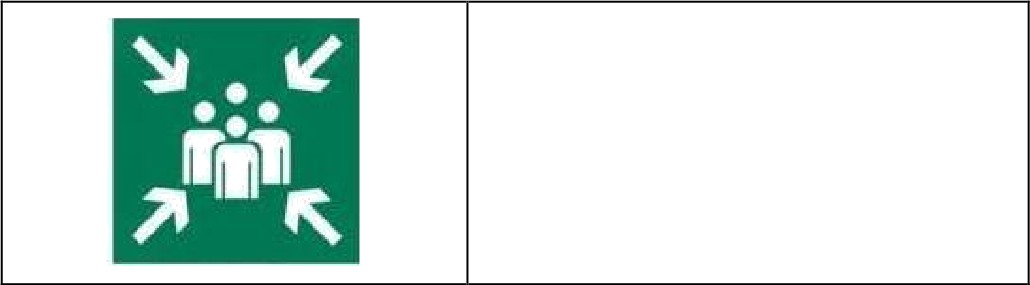 Оценочные баллы: максимально— 10 баллов, Фактически набранные баллы за задание -	 	Подписи членов жюри 	Задание 4. Заполните таблицу указав какие опасные ситуации возможны в доме (квартире).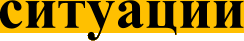 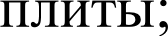 Оценочные баллы: максимально— 10 баллов, Фактически набранные баллы за задание -	 	Подписи членов жюри 	Задание 5. Для передачи информации спасателям, можно использовать и специальные знаки международной кодовой таблицы символов. Укажите стрелками  соответствие значений представленных знаков.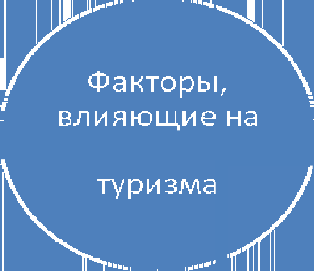 - Да- Все в порядке- не можем дальше двигаться- Необходима вода и еда- Укажите направление к спасению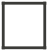 - Необходимы карта и компас 7 — Следуем в этом направлении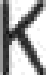 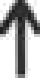                                    8 — Здесь можно безопасно совершить посадку 9 - необходимы медикаменты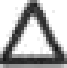 — Нет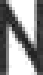 - нужен врач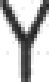 Оценочные баллы: максимально— 10 баллов, Фактически набранные баллы за задание -	 	Подписи членов жюри 	Задание	6.   Заполните	схему,	вписав	основные	факторы,	влияющие	на безопасность  туризма.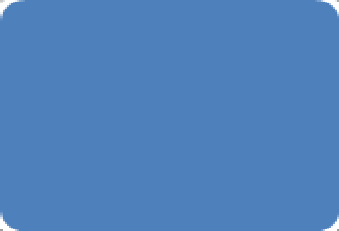 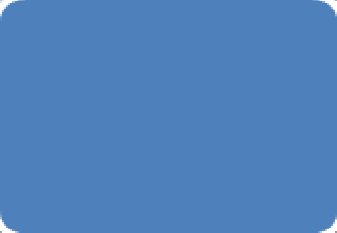 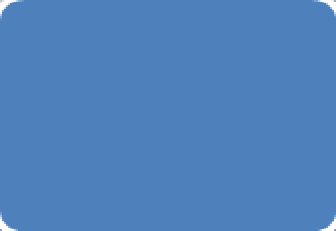 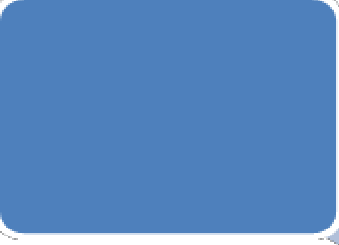 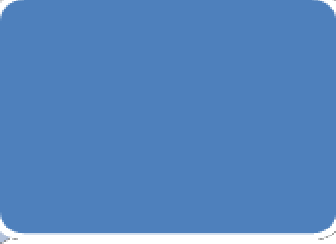 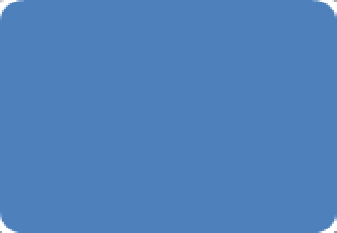 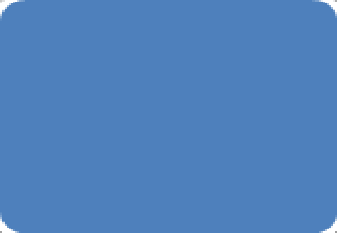 Оценочные баллы: максимально— 10 баллов, Фактически набранные баллы за задание -	 	Подписи членов жюри 	Задание 7. Воздействие температуры выше +42 градусов Цельсия приводит к повреждению, которое называют термическим ожогом. Укажите,  какая степень ожога на каждой картинке.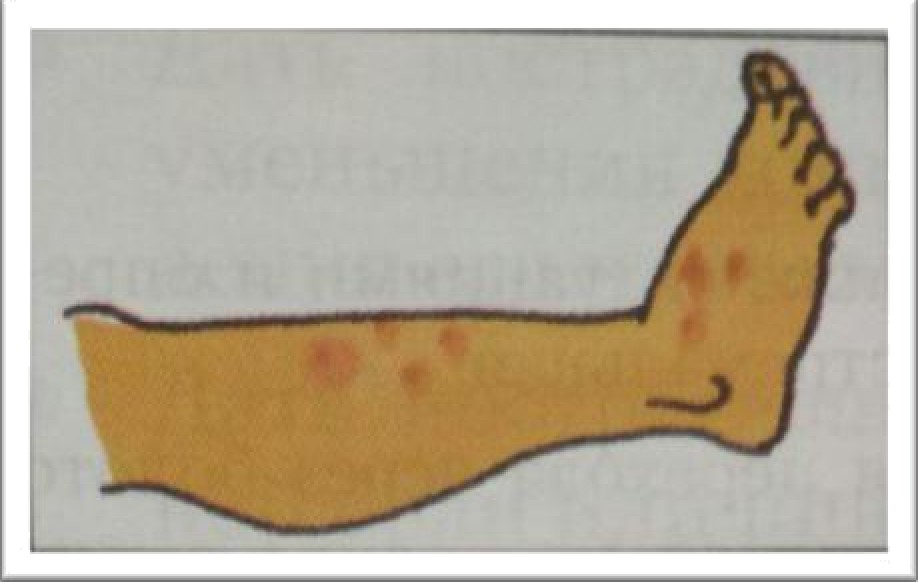 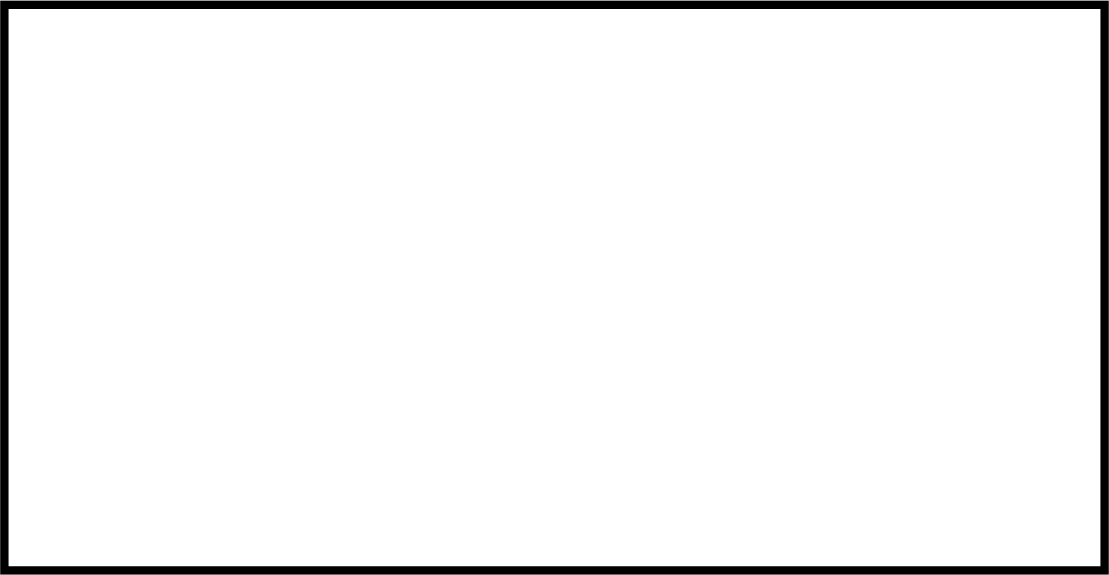 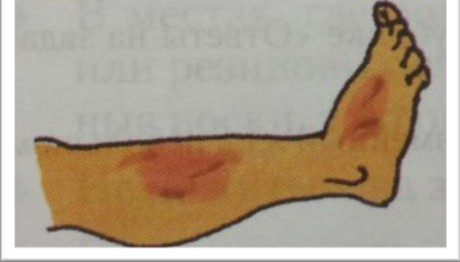 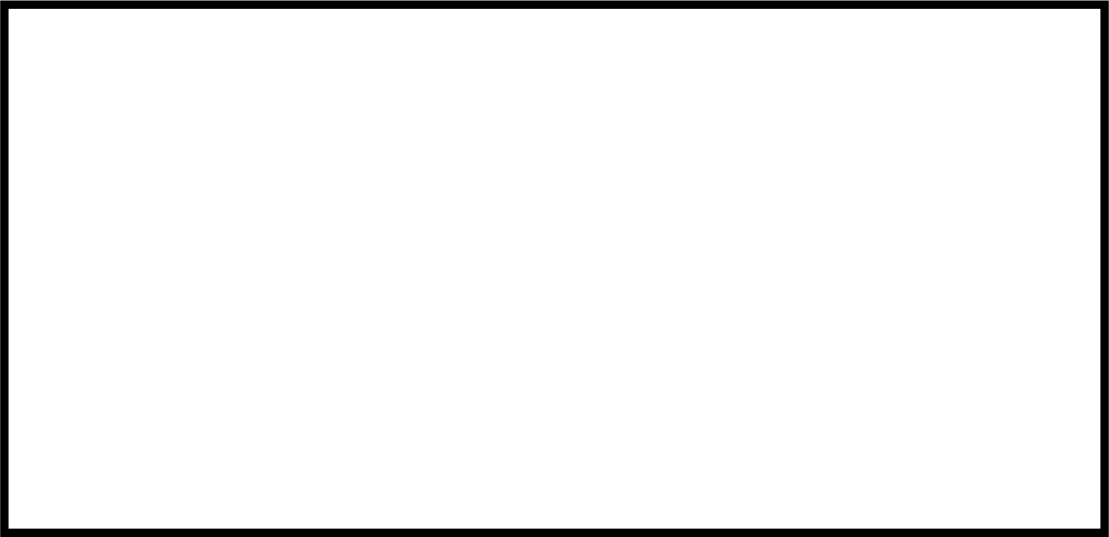 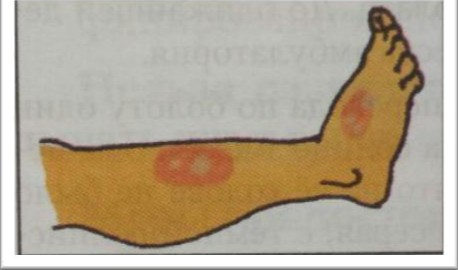 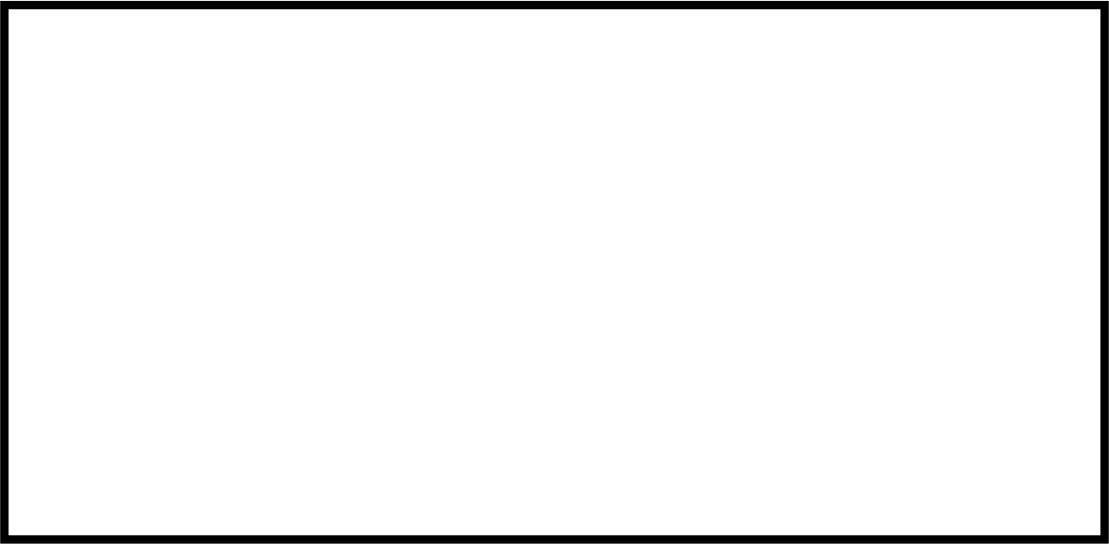 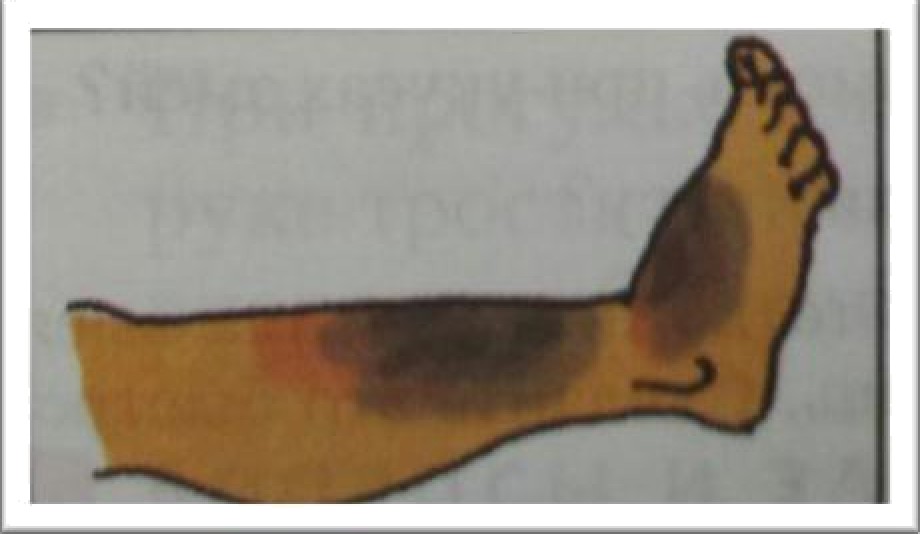 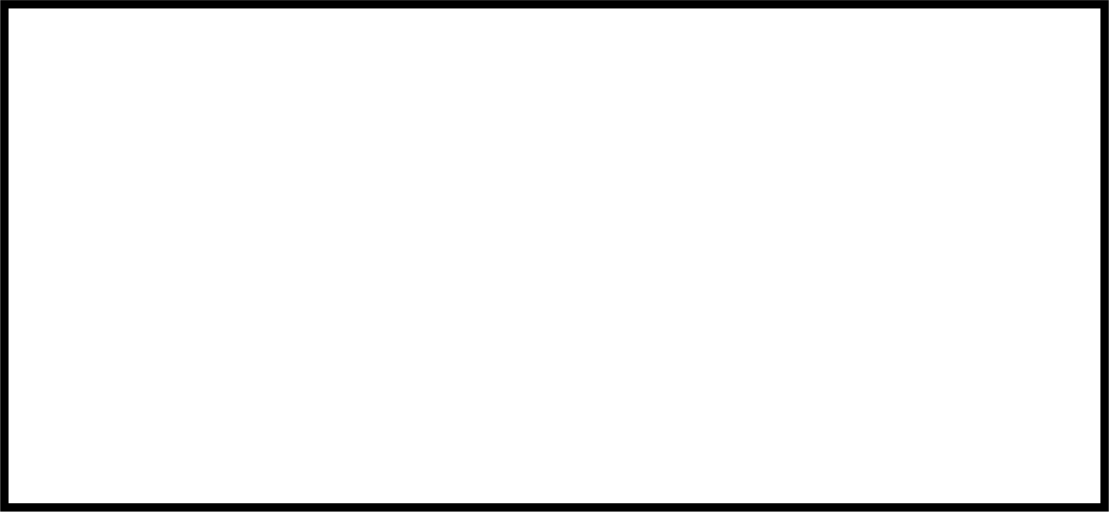 Оценочные баллы: максимально— 10 баллов, Фактически набранные баллы за задание -	 	Подписи членов жюри 	Подпись председателя жюри  	77o6nucu членов жюри 	ЗАДАННЯ ТЕОРЕТИЧЕСКОГО TУPA (Блок тестирования)Оценочные баллы: максимально —  30 баллов, фактически набранные баллы за Блок тестирования	 	Подпись председателя жюри 		 Подписи членов жюри  	Баллы за задания Теоретического блокаБаллы за задания Теоретического блокаБаллы за задания Теоретического блокаБаллы за задания Теоретического блокаБаллы за задания Теоретического блокаБаллы за задания Теоретического блокаБаллы за задания Теоретического блокаБаллы за задания Теоретического блокаNr задания1234567Кол-вобаллов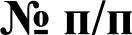 Тестовые заданияМакс.баллКол-во набранных баллов12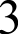 4Опр еделите один прави ль ны й ответОпр еделите один прави ль ны й ответОпр еделите один прави ль ны й ответОпр еделите один прави ль ны й ответ1.Где должны  двигаться  организованные группы?а) По тротуару в два ряда;б) по краю проезжей части в два ряда;в) только по направлению движения транспортных средств по правой стороне не более чем по четыре человека в ряд.12.Остановите   направление   движения    на   200   градусов  поазимуту.а) юго-восток. б) запад.в) юг.г) юго-запад.1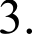 Какое созвездие  используется  дяя  определение сторонгоризонта  ночью?а) созвездие Южный крест.6) Млечный путь.в) созвездие Москва-Кассиопея. г) созвездие Большой медведицы.14.Вы пришли домой, поставили полный чайник на газовуюплиту  и, закрыв  дверь  на кухню, пошли  смотреть телевизор. Вдруг почувствовали  запах газа. На улице сумерки. Какова очередность  ваших дальнейших  действий: а) включить свет и посмотреть, в чем причина утечки газа,ОТК]ЭЫТЬ  OKHO, ПОЙТИ  К COCeДЯM  И ПОЗВОНИТЬ  В £tВіЗ]ЗИЙНслужбу;6) выключить телевизор, перекрыть газовый кран, открыть1окно, плотно закрыть дверь в кухню;в) зайти на кухню, перекрыть газовый кран, открыть окно, плотно закрыть дверь в кухню, пойти к соседям и позвонить в аварийную службу.5.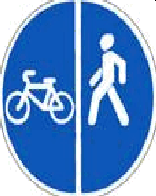 Этот знак называется:а) Дорога с полосой для велосипедистов;6) Пешеходная и велосипедная дорожка с разделением движения;в) Пешеходная и велосипедная дорожка с совмещенным движением.16.Группа  детей  отправшіась  в туристический  поход. Содним  из  участников   похода  произошёл  несчастный случай — его укусила змея. Место укуса — задпяя поверхность голени в средней mpemu. Что нельзя делать с потерпевшим?а) Обработать  ранку  раствором антисептика;б) Наложить давящую повязку на пострадавшую часть конечности;в) Наложить кровоостанавливающий жгут выше места укуса; г) Попросить  пострадавшего   после  оказания  первой помощи  самостоятельно продолжить движение.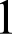 7.Какое  из  перечисленных  средств  относится кпредохранительному  средству  спасения  на воде?а) шары Суслова;6) конец Александрова; в) спасательный жилет;г) любое из перечисленных средств.1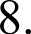 Вы  находитесь   на   льду   водоёма.   Что  вы  будете делать,если  под  Вами начал потрескивать лёд?а) постараюсь как можно быстрее добраться до любого ближайшего берега;6) осторожно поверну обратно и скользящими шагами вернусь  к  берегу  по пройденному пути;в) медленно и осторожно поверну обратно, и быстро покину  место  по пройденному пуги;г) постараюсь скользящими шагами добраться до любого ближайшего берега.19Вы долго гулялн на улице зимой и катались на горке сдрузьями. Очень сильно замерзяи руки, кожа побледнепа, появились признаки обморожения. Выберите действие, которое нельзя делать при обморожении:а) Обогреть кисти рук у открытого огня16) Укрыться теплым пледом;в) Выпить горячего чая;г) Сделать теплую ванночку для рук.10Сколько  часов необходимо  спать  школьппку 10-12 лет?а) 6-8 часов;б) 8-10 часов;в) 10-12 часов.111Вам необходимо  перебраться  вброд через реку с быстрымтечением. Каким из способов вы будете переводить ее в выбранном  вами месте?а) вниз по течению;6) перпендикулярно течению реки; в) против течения;г) под углом 40 градусов к нему.112В каком возрасте движение веяосипеЬистов дояжноосуществляться только по тротуарам, пешеходным, велосипедным и велопешеходным дорожкам, а также в пределах пешеходных зон?а) 0т 3 до 6 лет;6) От 7 до 14 лет; в) От 14 до16 лет1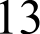 Вы находитесь  в лесу  и  зовете на помощь  товарища. Каквы должны кричать или давать знать о себе, чтобы вас услышали с большого расстояния?а) громко, но низким тоном;6) пронзительно;в) свистеть с помощью пальцев.14Какое  количество  суставов  необходимо иммобилизоватьпри переломе бедра или плеча?а) два6) трив) четырег) количество не имеет значения115В каком  случае пешеход  может  двигаться по проезжейчасти вместо mpomyapa или пешеходной дорожке?а) всегда, когда захочет;6) при переноске громоздких предметов; в) при ведении детской коляски.116Максимальный	пик  работоспособности  приходится	напериод времени:а) с 12:00 до 14:00;6) с 07:00 до 10:00;в) с 21:00 до 00:00;г) весь день117Mpu приготовления пищи, на сковороде загорелся жир. Ваши действия?а) Зальете огонь водой.;б) Накинете на сковороду влажную тряпку.;в) Выключите газ. Сковороду плотно накроете крышкой.Mpu приготовления пищи, на сковороде загорелся жир. Ваши действия?а) Зальете огонь водой.;б) Накинете на сковороду влажную тряпку.;в) Выключите газ. Сковороду плотно накроете крышкой.Mpu приготовления пищи, на сковороде загорелся жир. Ваши действия?а) Зальете огонь водой.;б) Накинете на сковороду влажную тряпку.;в) Выключите газ. Сковороду плотно накроете крышкой.Mpu приготовления пищи, на сковороде загорелся жир. Ваши действия?а) Зальете огонь водой.;б) Накинете на сковороду влажную тряпку.;в) Выключите газ. Сковороду плотно накроете крышкой.118Ученик,   пытаясь   поправить   здоровье   и   память передэкзаменами, съея целую коробку поливитаминов и попал в больницу. Доктор объяснил пострадавшему что это нарушение называется...а) гипервитаминоз6) гиповитаминоз в) авитаминозг) бери-бериУченик,   пытаясь   поправить   здоровье   и   память передэкзаменами, съея целую коробку поливитаминов и попал в больницу. Доктор объяснил пострадавшему что это нарушение называется...а) гипервитаминоз6) гиповитаминоз в) авитаминозг) бери-бериУченик,   пытаясь   поправить   здоровье   и   память передэкзаменами, съея целую коробку поливитаминов и попал в больницу. Доктор объяснил пострадавшему что это нарушение называется...а) гипервитаминоз6) гиповитаминоз в) авитаминозг) бери-бериУченик,   пытаясь   поправить   здоровье   и   память передэкзаменами, съея целую коробку поливитаминов и попал в больницу. Доктор объяснил пострадавшему что это нарушение называется...а) гипервитаминоз6) гиповитаминоз в) авитаминозг) бери-бери119Как себя обезопасить, если тебя в лесу  застала  гроза?а) спрячусь под большое дерево6) спрячусь в кусты;в) выйду на поляну, где нет деревьев.Как себя обезопасить, если тебя в лесу  застала  гроза?а) спрячусь под большое дерево6) спрячусь в кусты;в) выйду на поляну, где нет деревьев.Как себя обезопасить, если тебя в лесу  застала  гроза?а) спрячусь под большое дерево6) спрячусь в кусты;в) выйду на поляну, где нет деревьев.Как себя обезопасить, если тебя в лесу  застала  гроза?а) спрячусь под большое дерево6) спрячусь в кусты;в) выйду на поляну, где нет деревьев.120Какую пищу необходимо чаще необходимо чащеупотреблять,  чтобы  укрепить зубы?а) продукты содержащие животные и растительные жиры; б)  мясные продукты;в)  рыбу и морепродукты;г) яблоки, морковь, орехи, семечки подсолнуха, оливки, сыр.Какую пищу необходимо чаще необходимо чащеупотреблять,  чтобы  укрепить зубы?а) продукты содержащие животные и растительные жиры; б)  мясные продукты;в)  рыбу и морепродукты;г) яблоки, морковь, орехи, семечки подсолнуха, оливки, сыр.Какую пищу необходимо чаще необходимо чащеупотреблять,  чтобы  укрепить зубы?а) продукты содержащие животные и растительные жиры; б)  мясные продукты;в)  рыбу и морепродукты;г) яблоки, морковь, орехи, семечки подсолнуха, оливки, сыр.Какую пищу необходимо чаще необходимо чащеупотреблять,  чтобы  укрепить зубы?а) продукты содержащие животные и растительные жиры; б)  мясные продукты;в)  рыбу и морепродукты;г) яблоки, морковь, орехи, семечки подсолнуха, оливки, сыр.21Какой  из перечисленных  способов  обеззараживания водыявляется наиболее надежным?  Выберите ответ: а) пропускание воды через активированный уголь; б) обеззараживание с помощью марганцовки;в) кипячение.Какой  из перечисленных  способов  обеззараживания водыявляется наиболее надежным?  Выберите ответ: а) пропускание воды через активированный уголь; б) обеззараживание с помощью марганцовки;в) кипячение.Какой  из перечисленных  способов  обеззараживания водыявляется наиболее надежным?  Выберите ответ: а) пропускание воды через активированный уголь; б) обеззараживание с помощью марганцовки;в) кипячение.Какой  из перечисленных  способов  обеззараживания водыявляется наиболее надежным?  Выберите ответ: а) пропускание воды через активированный уголь; б) обеззараживание с помощью марганцовки;в) кипячение.Оп редели те все пр ави ль ны е ответыОп редели те все пр ави ль ны е ответыОп редели те все пр ави ль ны е ответыОп редели те все пр ави ль ны е ответыОп редели те все пр ави ль ны е ответыОп редели те все пр ави ль ны е ответыОп редели те все пр ави ль ны е ответы22Недостаток	йода	вупотребляя:а) хлебобулочные изделия; б) йодированную соль;в) молочные продукты; г) морепродукты.организмеможновосполнить,223Из ниже перечисленных объектом выберите те, кnmopвfeмогут являться линейными ориентирами:а) автомагистраль;6) горная река;в) движущийся автотранспорт и сельскохозяйственная техника;г) высоковольтная линия электропередач.Из ниже перечисленных объектом выберите те, кnmopвfeмогут являться линейными ориентирами:а) автомагистраль;6) горная река;в) движущийся автотранспорт и сельскохозяйственная техника;г) высоковольтная линия электропередач.Из ниже перечисленных объектом выберите те, кnmopвfeмогут являться линейными ориентирами:а) автомагистраль;6) горная река;в) движущийся автотранспорт и сельскохозяйственная техника;г) высоковольтная линия электропередач.Из ниже перечисленных объектом выберите те, кnmopвfeмогут являться линейными ориентирами:а) автомагистраль;6) горная река;в) движущийся автотранспорт и сельскохозяйственная техника;г) высоковольтная линия электропередач.224От вилюченной эпектрогиряянды произошло возгорание искусственной елки высокой 1 м 80 см в комнате жилого дома. Выберите необходимые действия.а) Немедленно облить елку большим количеством воды;6) Обесточить электрогирлянду; в) Повалить елку на пол;г) Залить горящую елку большим количеством воды;д) Набросить на горящую елку плотную материю (плед с дивана, одеяло).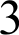 25Какие  из  представленных  ниже  правил оказанияпервой  помощи  при ранении глаз являются верными?а) промыть повреждённый глаз водой;6) нельзя промывать повреждённый глаз водой;в) наложить стерильную повязку на повреждённый глаз; г) наложить стерильную  повязку на  два глаза;д) закапать в повреждённый глаз антибактериальные капли.2Количество балловКоличество балловmкr 30